РЕЦЕНЗИЯна научно-исследовательскую работув рамках XII межрегионального конкурса научных работ «Формирование молодежной научно-интеллектуальной элиты России»Павлушкина Дмитрия ВасильевичаНаучно-исследовательская работа «ПРОТОТИП ШАГОХОДА С ПРИМЕНЕНИЕМ НЕЙРОИНТЕРФЕЙСА»Соответствие содержания заявленному направлению.Содержание работы соответствует заявленному направлению. В работе рассмотрены вопросы направленные на создание устройства для транспортировки груза с использованием нейроинтерфейса. Автор раскрыл основные идеи проекта, соответствующие заявленной тематике. Однако представленные прототипы охватывают не весь спектр технических разработок. Оценка: 3 балла.Демонстрация знакомства с научными трудами в исследуемой области.Автор изучил литературу по рассматриваемой проблеме. Однако автором в тексте не представлены ссылки на используемую литературу.  Оценка: 3 балла.Новизна и оригинальность исследования.Обозначена актуальность рассматриваемого вопроса, представлен прототип шагающего робота с использованием нейроинтерфейса, однако работа не отличается новизной и оригинальностью.Оценка: 3 балла.Логичность построения и изложения работы.Представленная автором пояснительная записка исследовательской работы по структуре и содержанию имеет логичное и последовательное изложение данной проблематики, однако описание принципа работы представлено только в теоретическом аспекте нейроинтерфейс носит только обобщённый характер.Оценка: 3 балла.Аналитический уровень.Аналитический уровень исследования, продемонстрированный автором достаточно высокий, но некоторые аспекты рассмотрены субъективно. Оценка:3 балла.Корректность гипотез.Гипотеза отсутствует.Оценка: 0 баллов.Личный вклад автора в исследование.Автором было проведено самостоятельное исследование. Создан прототип шагающего робота с использованием нейроинтерфейса. Отработаны алгоритмы управления и передачи данных, выяснены основные тенденции в шагоходостроительстве.Оценка: 5 балла.Значение сделанных выводов для теории и практики.Сделанные автором выводы и рекомендации имеют теоретическое и практическое значение в области роботостроения. Оценка: 5 баллов.Общая оценка: 25 баллов. 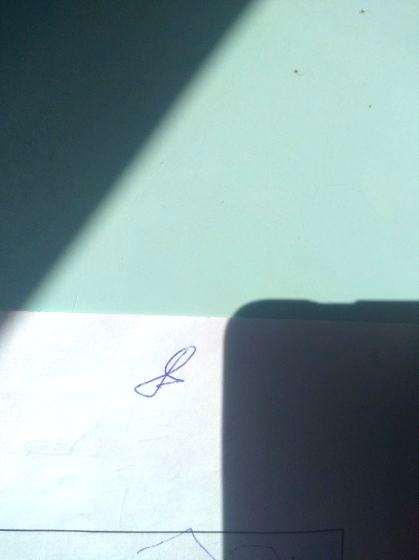 Рецензент: к.т.н., старший преподаватель кафедрыпрофессионального обучения и методики преподавания технологии                            Виноградов Евгений СергеевичРЕЦЕНЗИЯна научно-исследовательскую работув рамках XII межрегионального конкурса научных работ «Формирование молодежной научно-интеллектуальной элиты России»Перепелица Дениса СергеевичаНаучно-исследовательская работа «КВАДРОКОПТЕР»Соответствие содержания заявленному направлению.Содержание работы соответствует заявленному направлению. Автор раскрыл основные идеи проекта, соответствующие заявленной тематике. Однако представленные прототип охватывает не весь спектр технических разработок. Оценка: 3 балла.Демонстрация знакомства с научными трудами в исследуемой области.Автор изучил литературу по рассматриваемой проблеме. Однако автором в тексте не представлены ссылки на используемую литературу.  Оценка: 3 балла.Новизна и оригинальность исследования.Обозначена актуальность рассматриваемого вопроса, представлены методы моделирования и программного обеспечения, однако работа не отличается новизной и оригинальностью т.к. на сегодняшний день существует огромное количество моделей.Оценка: 3 балла.Логичность построения и изложения работы.Представленная автором пояснительная записка исследовательской работы по структуре и содержанию имеет логичное и последовательное изложение данной проблематики, однако описание практического раздела носит только обобщённый характер основанный на разработанном программном комплексе С++.Оценка: 3 балла.Аналитический уровень.Аналитический уровень исследования, продемонстрированный автором достаточно высокий, но некоторые аспекты позаимствованы из других источников. Оценка:3 балла.Корректность гипотез.Гипотеза отсутствует.Оценка: 0 баллов.Личный вклад автора в исследование.Автором было проведено самостоятельное исследование. Создана модель квадрокоптера с элементами программирования Arduino IDE. Arduino IDE на платформе C++, но в тоже время оригинальность конструкции вызывает сомнения т.к. представленная модель требует доработки.Оценка: 2 балла.Значение сделанных выводов для теории и практики.Сделанные автором выводы и рекомендации имеют теоретическое и практическое значение в области роботостроения не смотря на. Оценка: 5 баллов.Общая оценка: 22 баллов.Рецензент: к.т.н., старший преподаватель кафедрыпрофессионального обучения и методики преподавания технологии                            Виноградов Евгений СергеевичРЕЦЕНЗИЯна научно-исследовательскую работув рамках XII межрегионального конкурса научных работ «Формирование молодежной научно-интеллектуальной элиты России»Ушаковой Полины АндреевныНаучно-исследовательская работа «Прототип робота-доставщика»Соответствие содержания заявленному направлению.Содержание работы соответствует заявленному направлению. В работе рассмотрены вопросы, направленные на разработку прототипа «Робота-курьера», способного перевозить небольшие грузы в пределах помещения, исследован принцип работы. Однако в представленной работе приведены сведения, которые уже получили широкое распространение в области беспилотного транспорта.Оценка: 3 балла.Демонстрация знакомства с научными трудами в исследуемой области.Автор изучил литературу по рассматриваемой проблеме не в полном объеме, представленные научные разработки рядом авторов внедрены в отрасли народного хозяйства. Автором в тексте не представлены ссылки на используемую литературу.  Оценка: 3 балла.Новизна и оригинальность исследования.Обозначена актуальность рассматриваемого вопроса, представлен прототип «Робота-курьера», однако работа не отличается новизной и оригинальностью.Оценка: 3 балла.Логичность построения и изложения работы.Представленная автором пояснительная записка исследовательской работы по структуре и содержанию имеет логичное и последовательное изложение данной проблематики, однако представленные графические материалы содержат ошибки.Оценка: 3 балла.Аналитический уровень.Аналитический уровень исследования, продемонстрированный автором достаточновысокий. Оценка:5 балла.Корректность гипотез.Гипотеза отсутствует.Оценка: 0 баллов.Личный вклад автора в исследование.Автором было проведено самостоятельное исследование. Отработаны алгоритмы управления. Создан корпус и пульт управления. Отработаны способы взаимодействия с оператором. Была выявлена проблема неспособности управляющей платы поддерживать несколько процессов одновременно. Была выявлена аппаратная проблема, связанная со случайной декорелляцией при передаче данных о требуемом повороте объекта на исполнительные механизмы.Оценка: 5 балла.Значение сделанных выводов для теории и практики.Сделанные автором выводы и рекомендации имеют теоретическое и практическое значение в области роботостроения. Оценка: 5 баллов.Общая оценка: 27 баллов.Рецензент: к.т.н., старший преподаватель кафедрыпрофессионального обучения и методики преподавания технологии                         Виноградов Евгений СергеевичРЕЦЕНЗИЯна научно-исследовательскую работув рамках XII межрегионального конкурса научных работ «Формирование молодежной научно-интеллектуальной элиты России»Азаровой Кристины Олеговны Научно-исследовательская работа «Волшебство эпоксидной смолы»Соответствие содержания заявленному направлению.Содержание работы соответствует заявленному направлению. Автор раскрыл основные идеи проекта, соответствующие заявленной тематике.Оценка: 5 балла.Демонстрация знакомства с научными трудами в исследуемой области.Автор изучил литературу по рассматриваемой проблеме. Однако автором в тексте не представлены ссылки на используемую литературу, а только интернет ресурсы.  Оценка: 4 балла.Новизна и оригинальность исследования.Обозначена актуальность рассматриваемого вопроса, представлена техника и приемы работы с эпоксидной смолой, однако работа не отличается новизной и оригинальностью.Оценка: 3 балла.Логичность построения и изложения работы.Представленная автором пояснительная записка исследовательской работы по структуре и содержанию имеет логичное и последовательное изложение данной проблематики, однако практическая часть описывает только шаблонное изготовление изделия.Оценка: 4 балла.Аналитический уровень.Изучение процесса работы с эпоксидной смолой в работе представлено недостаточно, отсутствует примеры композиции с учетом пропорций объекта выполняемого изделия.  Оценка:4 балла.Корректность гипотез.Гипотеза отсутствует.Оценка: 0 баллов.Личный вклад автора в исследование.Автором было проведено самостоятельное исследование. Представленная информация о работе с эпоксидной смолой может иметь теоретическую и практическую значимость при изготовлении различных сувениров. Оценка: 4 балла.Значение сделанных выводов для теории и практики.Сделанные автором выводы и рекомендации имеют практическое значение в области декоративно-прикладного творчества. Оценка: 5 баллов.Общая оценка: 29 баллов.Рецензент: к.т.н., старший преподаватель кафедрыпрофессионального обучения и методики преподавания технологии                            Виноградов Евгений СергеевичРЕЦЕНЗИЯна научно-исследовательскую работув рамках XII межрегионального конкурса научных работ «Формирование молодежной научно-интеллектуальной элиты России»Доломанова Александра ВладимировичаНаучно-исследовательская работа «Подводный плавательный аппарат для исследования дна»Соответствие содержания заявленному направлению.Содержание работы соответствует заявленному направлению. В работе рассмотрены вопросы, по созданию плавательного аппарата для исследования дна; Отработать механизмы управления, герметизации устройства которые должны выполнять следующие функции: Исследование дна, доставка малых грузов, разведка подводного ландшафта в коммерческих и поисковых целях, взятие образцов воды. Автор раскрыл основные идеи проекта, соответствующие заявленной тематике. Однако представленные направления исследования характеризуют различные области науки и техники. Оценка: 3 балла.Демонстрация знакомства с научными трудами в исследуемой области.Автор изучил литературу по рассматриваемой проблеме. Однако автором в тексте не представлены ссылки на используемую литературу.  Оценка: 3 балла.Новизна и оригинальность исследования.Обозначена актуальность рассматриваемого вопроса которая заключается в том, что роль подводных роботов известна по всему миру, однако они не так сильно распространены и являются крайне дорогими в своём производстве и перемещении, однако работа не отличается новизной и оригинальностью т.к. существующие прототипы обладают исследуемыми характеристиками предложенных в работе.Оценка: 4 балла.Логичность построения и изложения работы.Представленная автором пояснительная записка исследовательской работы по структуре и содержанию имеет логичное и последовательное изложение данной проблематики, однако описание принципа работы представлено только в теоретическом аспекте.Оценка: 3 балла.Аналитический уровень.Аналитический уровень исследования, продемонстрированный автором достаточно высокий, для разработки модели применялось программное обеспечение Inventor® 3D CAD, а также в качестве программного обеспечения использовалась среда разработки Arduino IDE, но некоторые аспекты рассмотрены не в полном объеме. Оценка:4 балла.Корректность гипотез.Гипотеза отсутствует.Оценка: 0 баллов.Личный вклад автора в исследование.Автором было проведено самостоятельное исследование. Создан прототип модели Подводный плавательный аппарат для исследования дна. Оценка: 5 балла.Значение сделанных выводов для теории и практики.Сделанные автором выводы и рекомендации имеют теоретическое и практическое значение в области роботостроения В ходе испытаний были достигнуты следующие результаты: отработаны алгоритмы управления; создан корпус и пульт управления; отработаны способы взаимодействия с оператором; отработан алгоритм передачи изображения для оператора; выявлена проблема передачи изображения с камеры на длительные расстояния; выявлена проблема отсутствия отработанных библиотек для начинающего программиста.Оценка: 5 баллов.Общая оценка: 27 баллов.Рецензент: к.т.н., старший преподаватель кафедрыпрофессионального обучения и методики преподавания технологии                         Виноградов Евгений СергеевичРЕЦЕНЗИЯна научно-исследовательскую работув рамках XII межрегионального конкурса научных работ «Формирование молодежной научно-интеллектуальной элиты России»Задорожных Ильи ВалерьевичаНаучно-исследовательская работа «Проблема выбора термоса для повседневного использования»Соответствие содержания заявленному направлению.Содержание работы соответствует заявленному направлению. Автор раскрыл основные идеи проекта, соответствующие заявленной тематике, однако в работе не представлены расчеты температурных режимов.Оценка: 3 балла.Демонстрация знакомства с научными трудами в исследуемой области.Автор изучил литературу по рассматриваемой проблеме не в полном объеме. Однако автором в тексте не представлены ссылки на используемую литературу.  Оценка: 4 балла.Новизна и оригинальность исследования.Обозначена актуальность рассматриваемого вопроса, представлены особенности создания термоса в домашних условиях, однако работа не отличается новизной и оригинальностью.Оценка: 3 балла.Логичность построения и изложения работы.Представленная автором пояснительная записка исследовательской работы по структуре и содержанию имеет логичное и последовательное изложение данной проблематики, однако практическая часть представлена только анкетированием, отсутствует техническая часть работы.Оценка: 4 балла.Аналитический уровень.Аналитический уровень исследования, продемонстрированный автором достаточно высокий, но основан только на закономерностях действующих работ.Оценка:3 балла.Корректность гипотез.Гипотеза сформулирована не корректно.Оценка: 2 баллов.Личный вклад автора в исследование.Автором было проведено самостоятельное исследование. Представленная модель определяет только информационную составляющую. Оценка: 3 балла.Значение сделанных выводов для теории и практики.Сделанные автором выводы и рекомендации основаны на закономерностях, не подтверждены расчетами. Оценка: 3 баллов.Общая оценка: 25 баллов.Рецензент: к.т.н., старший преподаватель кафедрыпрофессионального обучения и методики преподавания технологии                         Виноградов Евгений СергеевичРЕЦЕНЗИЯна научно-исследовательскую работув рамках XII межрегионального конкурса научных работ «Формирование молодежной научно-интеллектуальной элиты России»Федченко Павла АлексеевичНаучно-исследовательская работа «РАСЧЕТ РЕМОНТНОЙ МАСТЕРСКОЙ ПОСРЕДСТВОМ ИСПОЛЬЗОВАНИЯ ИНФОРМАЦИОННЫХ ТЕХНОЛОГИЙ(НА ПРИМЕРЕ EXCEL И КОМПАС-3D)» Соответствие содержания заявленному направлению.Содержание работы соответствует заявленному направлению. Проект предусматривает проектирование ремонтной мастерской и выбор технического оборудования для технического обслуживания и текущего ремонта парка машинно-тракторной техники, путем проведения технических расчетов с использованием табличного процессора Excel и построения графика загрузки мастерской с использованием программного обеспечения Compass3D. Оценка: 5 балла.Демонстрация знакомства с научными трудами в исследуемой области.Автор изучил литературу по рассматриваемой проблеме. Однако автором в тексте не представлены ссылки на используемую литературу.  Оценка: 4 балла.Новизна и оригинальность исследования.Обозначена актуальность рассматриваемого вопроса, не отличается новизной и оригинальностью.Оценка: 4 балла.Логичность построения и изложения работы.Представленная автором пояснительная записка исследовательской работы по структуре и содержанию имеет логичное и последовательное изложение данной проблематики.Оценка: 5 балла.Аналитический уровень.Аналитический уровень исследования, продемонстрированный автором достаточно высокий. Оценка:5 балла.Корректность гипотез.Гипотеза отсутствует.Оценка: 0 баллов.Личный вклад автора в исследование.Автором было проведено самостоятельное исследование. Расчетная трудоемкость технического обслуживания и ремонта тракторов, автомобилей и сельскохозяйственной техники (информационные технологии).Оценка: 5 балла.Значение сделанных выводов для теории и практики.Сделанные автором выводы и рекомендации имеют теоретическое и практическое значение в области сельского хозяйства . Оценка: 5 баллов.Общая оценка: 33 баллов.РЕЦЕНЗИЯна научно-исследовательскую работув рамках XII межрегионального конкурса научных работ «Формирование молодежной научно-интеллектуальной элиты России»Гаврилиной Софьи Константиновны Научно-исследовательская работа «АВТОРСКАЯ ГОЛОВОЛОМКА СВОИМИ РУКАМИ НА СОВРЕМЕННОМ ОБОРУДОВАНИИ С ЧИСЛОВЫМ ПРОГРАММНЫМ УПРАВЛЕНИЕМ»Соответствие содержания заявленному направлению.Содержание работы соответствует заявленному направлению. Данный проект представляет собой уникальное сочетание творчества и технического мастерства. Автор создал головоломку с помощью современного оборудования, такого как числовое программное управление, что позволило ему добиться высокой точности и качества изготовления.Оценка: 5 балла.Демонстрация знакомства с научными трудами в исследуемой области.Автор изучил литературу по рассматриваемой проблеме не в полном объеме, представленные научные разработки рядом авторов внедрены в отрасли народного хозяйства. Автором в тексте не представлены ссылки на используемую литературу. Оценка: 4 балла.Новизна и оригинальность исследования.Обозначена актуальность рассматриваемого вопроса, представлена авторская головоломка использованием лазерного станка с ЧПУ и 3D-принтера которая отличается новизной и оригинальностью. Оценка: 5балла.Логичность построения и изложения работы.Представленная автором пояснительная записка исследовательской работы по структуре и содержанию имеет логичное и последовательное изложение данной проблематики.Оценка: 5 балла.Аналитический уровень.Аналитический уровень исследования, продемонстрированный автором достаточно высокий. Оценка: 5 балла.Корректность гипотез.Гипотеза. направлена на развивая интеллектуальные способности у школьников. Оценка: 5 баллов.Личный вклад автора в исследование.Автором было проведено самостоятельное исследование. Проект является ярким примером того, как творчество и технологии могут объединиться для создания уникальных проектов.Оценка: 5 балла.Значение сделанных выводов для теории и практики.Сделанные автором выводы и рекомендации имеют теоретическое и практическое значение в области роботостроения. Оценка: 5 баллов.Общая оценка: 39 баллов.РЕЦЕНЗИЯна научно-исследовательскую работув рамках XII межрегионального конкурса научных работ «Формирование молодежной научно-интеллектуальной элиты России»Долбенкова Богдана ВладимировичаНаучно-исследовательская работа «Повышение эффективности огнезащитного состава путём модификации его добавками карбида и оксида вольфрама» по своему содержанию соответствует заявленному направлению – технические науки. 5 б. В работе приведены сведения, указывающие на предварительное ознакомление автора с современными научными трудами отечественных исследователей. 5 б.Новизна и оригинальность работы заключаются в исследовании эффективности соединений вольфрама в повышении огнезащитных свойств известного состава. Новизна работы четко сформулирована. 5 б.Работа логично и последовательно изложена, включает все требуемые разделы, сформулированы актуальность, цель и задачи, практическая значимость, описана методика исследования. Однако, одна из поставленных автором задач работы – разработка методики проведения эксперимента по определению эффективности огнезащиты, тогда как за основу взята известная стандартизированная методика. Оформлена работа в соответствии с требованиями. Использованы различные графические способы представления хода и результатов эксперимента (таблицы, изображения). Объект и предмет исследования перепутаны. 2 б.Автор демонстрирует аналитические способности при интерпретации полученных экспериментальных данных. 5 б.Гипотеза не сформулирована. 0 б.Представленные в работе изображения позволяют предполагать самостоятельность выполнения работы и личный вклад. 5 б.Практическая значимость несомненна, однако в работе не вполне раскрыта. 3 б.Анализ представленного материала позволяет оценить работу положительно и присвоить суммарную оценку 30 б.Оригинальность текста работы составляет менее 50%, что вероятно связано с приведением стандартизированной методики исследования, а также с тем фактом, что работа была представлена в других проектах научного характера.Рецензент: к.х.н., доцент кафедры 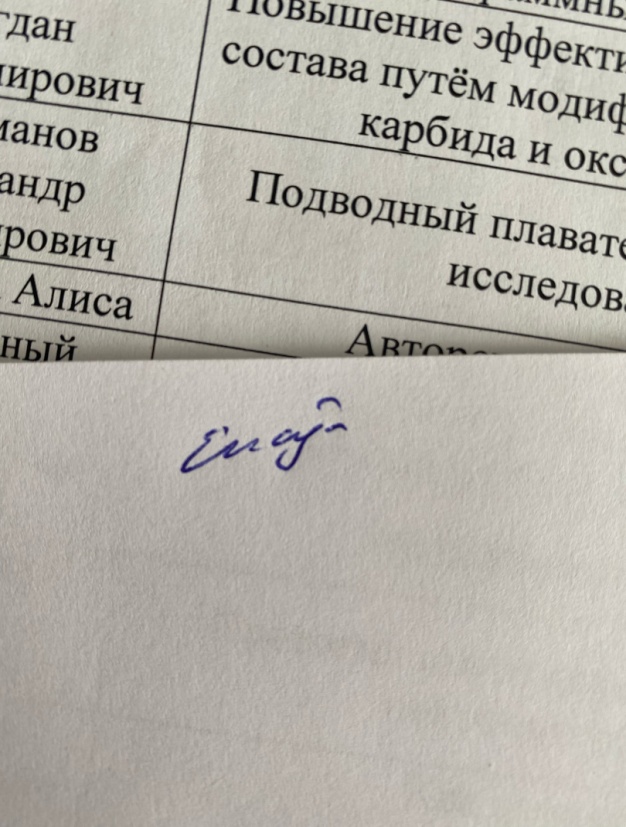 общетехнических дисциплин и безопасностижизнедеятельности                                               Ермакова Наталья ВячеславовнаРЕЦЕНЗИЯна научно-исследовательскую работув рамках XII межрегионального конкурса научных работ «Формирование молодежной научно-интеллектуальной элиты России»Милёхина Егора ИгоревичаНаучно-исследовательская работа «Модификация бетона» по своему содержанию соответствует заявленному направлению – технические науки. 5б. В работе приведены сведения, указывающие на предварительное ознакомление автора с малым количеством научных трудов отечественных исследователей 15-летней давности, хотя есть более современные работы в данном направлении. 1 б.Новизна и оригинальность работы заключаются в исследовании эффективности нанопорошка вольфрама в повышении прочностных характеристик гидробетона. Новизна работы достаточно четко сформулирована. 5 б.Работа логично и последовательно изложена, включает требуемые разделы, сформулированы актуальность, цель и задачи, практическая значимость, описана методика проведения экспериментов. Использованы различные графические способы представления результатов эксперимента (таблицы, график, фотоизображения). При этом оформлена работа неаккуратно, допущены различные ошибки. Объект и предмет исследования перепутаны. 3 б.Автор демонстрирует аналитические способности при интерпретации полученных экспериментальных данных. Однако результаты, представленные на графике, не совпадают с табличными данными, что ставит под сомнение точность формулировки результатов исследования. 3 б.Гипотеза не сформулирована. 0 б.Представленные в работе изображения позволяют предполагать самостоятельность выполнения работы и личный вклад. Однако не отмеченные по тексту ссылки на источники затрудняют это суждение. 3 б.Практическая значимость несомненна, в работе отражена. 5 б.Анализ представленного материала позволяет присвоить суммарную оценку 25 б.Оригинальность текста для такого уровня работ исключительно низкая. Часть работы (раздел 1) представляет собой непроработанный материал статьи другого автора с присвоением его выводов.Рецензент: к.х.н., доцент кафедры общетехнических дисциплин и безопасностижизнедеятельности                                               Ермакова Наталья ВячеславовнаРЕЦЕНЗИЯна научно-исследовательскую работув рамках XII межрегионального конкурса научных работ «Формирование молодежной научно-интеллектуальной элиты России»Сидорова Леонида Леонидовича Научно-исследовательская работа «Разработка запатентованной технологии переработки опасных производственных отходов масложировой отрасли золы лузги подсолнечника и отработанного фильтровального порошка» по своему содержанию соответствует заявленному направлению – технические науки. 5 б. Знакомство с научными трудами в исследуемой области ограничивается патентами на изобретения. 2 б.Непосредственно новизна исследования автором не сформулирована. При этом получение раствора щелочной реакции методом настаивания золы частей различных растений является давно известным способом, как и известен его качественный состав. 0 б.В работе имеются разного рода ошибки. На протяжении работы прослеживается неоднократное повторение одной и той же информации, что нарушает ее систематизацию и последовательность изложения. Объем работы превышает установленный Положением. 2 бГипотеза не вполне корректно формулирована. Некоторые выводы в ходе работы не отличаются логичностью. 3 б.Представленные в работе изображения позволяют судить о самостоятельности выполнения работы и несомненно личном вкладе. 5 б.Результаты проведенного исследования имеют практическое значение в целях охраны окружающей среды, многократного применения восстановленного фильтровального порошка, однако, считаю, требуют доработки. 4 б.Анализ представленного материала позволяет присвоить суммарную оценку 21 б.Рецензент: к.х.н., доцент кафедры общетехнических дисциплин и безопасностижизнедеятельности                                               Ермакова Наталья ВячеславовнаРЕЦЕНЗИЯна работу ученика 9 класса Чекалина Ивана Александровича для конкурса научных работ «Формирование молодежной научно-интеллектуальной элиты России»Работа Чекалина И.А. «Устройство контроля удаления» посвящена созданию устройства, способного распознавать объекты по принципу «свой-чужой», контролировать расстояние до такого объекта и подавать сигнал при удалении или приближении объекта на заданное расстояние.Работа представлена в электронном виде (документ MS Word) на 19 страницах машинописного текста. Работа состоит из титульного листа, содержания, аннотации, введения, двух разделов основной части, заключения и списка использованных источников. Работа содержит 9 рисунков. Также, к работе прилагается видеофайл, отображающий работу собранного устройства.В работе рассмотрены вопросы актуальности создания и применения устройств, облегчающих работу космонавтов, в частности, устройства контроля удаленности определенных объектов, приведены этапы разработки такого устройства и создания пробного образца.Цель работы автор сформулировал следующим образом (орфография и пунктуация автора сохранены): «разработать и собрать устройство, способное: распознавать свои объекты; отслеживать степень их удаленности с требуемой точностью; предупреждать (подавать звуковой сигнал) об опасности критического удаления или сближения с заданным объектом».К положительным сторонам работы можно отнести:интереснаяиактуальная проблематика;достаточно высокий уровень технической проработки вопроса;создан действующий образец разработанного устройства;полученное устройство может иметь практическое применение;высокий уровень оригинальности текста (90,73%).Отрицательные стороны работы:на взгляд эксперта, не совсем корректно сформулировано название работы: термины удаление и удаленность несут неравную смысловую нагрузку и в данном случае корректнее было бы использовать термин «удаленность»;неверно сформулированы объект и предмет исследования, создается впечатление, что автор не полностью понимает значение данных понятий;устройство, представленное на видео, имеет габариты, отличные от приведенных в тексте, также из видео неясно, выполняет ли устройство заданные функции;отсутствует описание процесса программирования полученного устройства и программного кода;в работе содержится ряд опечаток, грамматических и стилистических ошибок, имеется несколько замечаний по оформлению.Учитывая вышеизложенное, можно заключить, что цель представленной работы достигнута, а разработанное устройство представляется возможным использовать на практике. Работа является конструкторской и не содержит элементов исследования и научной новизны.В то же время, для уровня ученика 9 класса, работа является весьма интересной и проработанной. Похвально также стремление заниматься техническими разработками и принимать участие в различных конкурсах.Ниже приведены количественные баллы по критериям оценки:Рецензент: к.т.н., доцент кафедры общетехнических 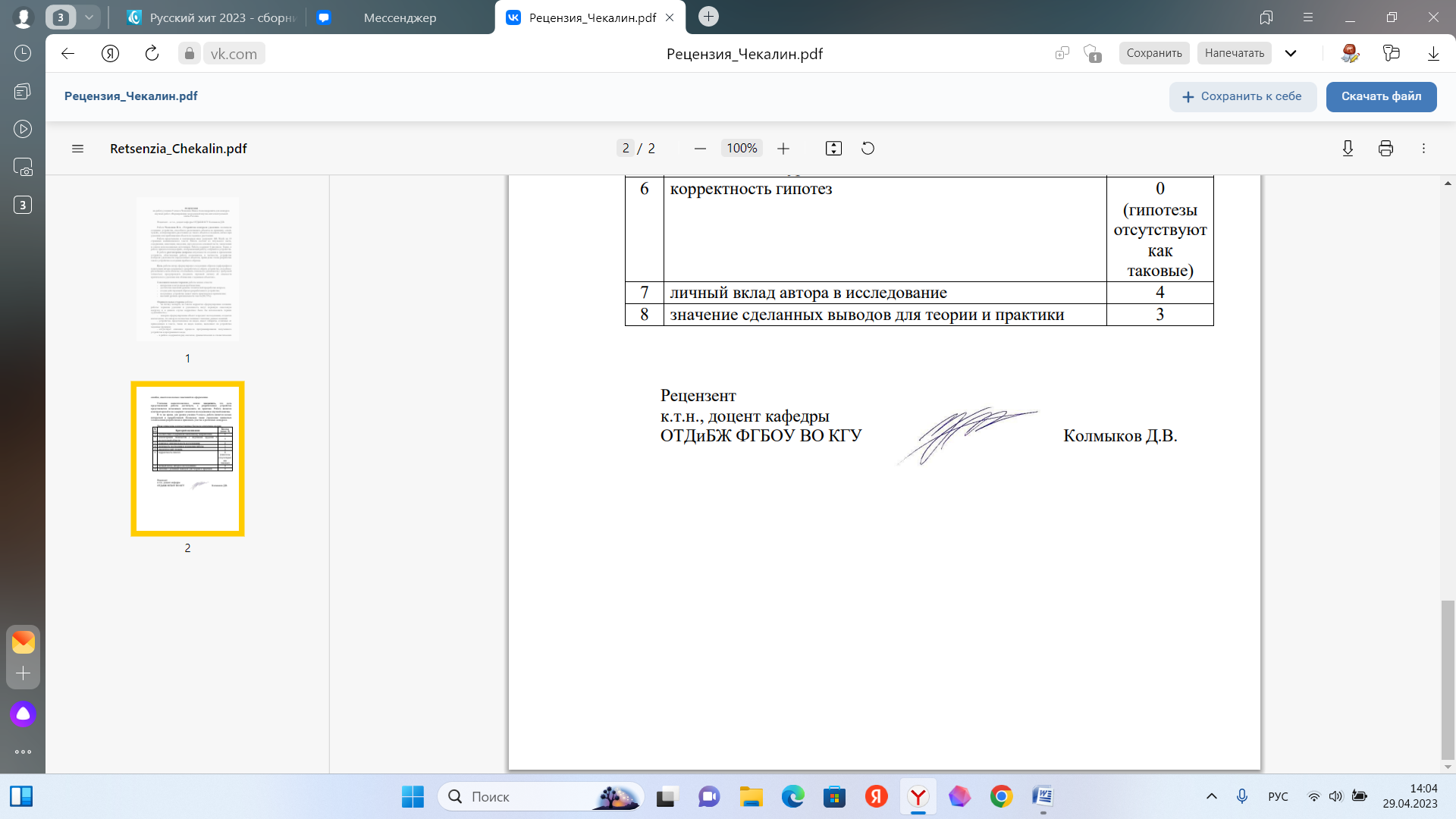 дисциплин и безопасности жизнедеятельности	                   Колмыков Денис ВалерьевичРецензия на работуРусанова Сергея Валерьевича«Создание приложения «Смотри внимательно» для организации аудирования с использованием видеофильмов»Соответствие содержания заявленному направлению.Содержание работы соответствует заявленному направлению. Автор раскрыл основные идеи проекта, соответствующие заявленной тематики. Оценка: 4 балла.Демонстрация знакомства с научными трудами в исследуемой области.Автор в достаточной степени изучил литературу по теоретическим вопросам и практическим аспектам рассматриваемой проблемы.Оценка: 5 баллов.Новизна и оригинальность исследования.Обозначена актуальность рассматриваемого вопроса, однако работа не отличается новизной и оригинальностью.Оценка: 2 балла.Логичность построения и изложения работы.Логичность построения и изложения работы, ее последовательность заслуживают высокой оценки.Оценка: 5 баллов.Аналитический уровень.Высокий аналитический уровень исследования продемонстрировал автор данного проекта, рассмотрев проблему с точки зрения практической значимости применения представляемого приложения. Оценка: 5 балла.Корректность гипотез.Гипотеза, предложенная автором, имеет доказательство и подтверждается апробацией в образовательном процессе.Оценка: 5 баллов.Личный вклад автора в исследование.Автором было проведено самостоятельное исследование, предложенные результаты опытно-экспериментальной работы доказывают возможность эффективного внедрения данного приложения в образовательный процесс. Оценка: 5 балла.Значение сделанных выводов для теории и практики.Сделанные автором выводы имеют теоретическое и практическое значение, направленных на совершенствование учебного процесса, с использованием современных информационных технологий в общеобразовательной школе.Оценка: 5 баллов.Общая оценка: 36 баллов. Рецензент: к.п.н., доцент кафедры           профессионального обучения и методики 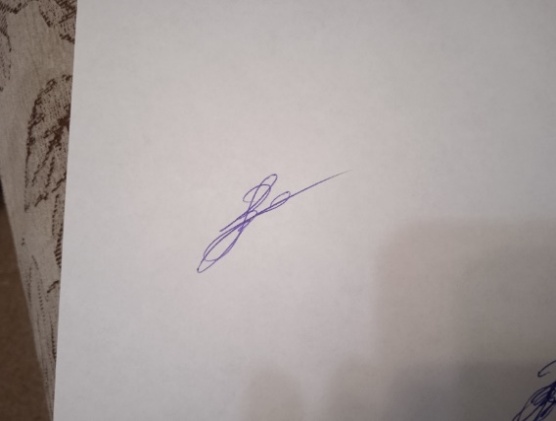 преподавания технологии                                      Загуменных Кирилл ЭрнстовичРецензия на работуСенчука Владимира Сергеевича «ОБРАЗОВАТЕЛЬНАЯ ПЛАТФОРМА И КОНСТРУКТОР ОНЛАЙН-КУРСОВ, ВИКТОРИН И УРОКОВ ЦЕНТРА ВЫЯВЛЕНИЯ И ПОДДЕРЖКИ ОДАРЕННЫХ ДЕТЕЙ ГОРОДА СЕВАСТОПОЛЯ «АЛЬТАИР»»Соответствие содержания заявленному направлению.Проектная работа по использованию образовательной платформы соответствует заявленному направлению. Оценка: 4 балла.Демонстрация знакомства с научными трудами в исследуемой области.Автором были изучены вопросы в достаточной степени, аргументируя положительные и отрицательные стороны, исследуемой проблематики.Оценка: 4 балл.Новизна и оригинальность исследования.Новизны и оригинальности в представленном проекте, с теоретической точки зрения не достаточны.Оценка: 2 балла.Логичность построения и изложения работы.Представленная автором пояснительная записка творческого проекта по структуре и содержанию не вполне логична, последовательность изложение данной проблематики удобен лишь для технической составляющей проекта. Оценка: 3 балла.Аналитический уровень.Аналитический уровень исследования, продемонстрированный автором достаточно высокий, но некоторые аспекты рассмотрены субъективно. Оценка: 3 балла.Корректность гипотез.Гипотезы выдвинуто автором не было.Оценка: 0 баллов.Личный вклад автора в исследование.Автором было проведено самостоятельное исследование, идея создания приложения актуальна на сегодняшний день, но качественная характеристика представленного проекта носит субъективный характер, однако выполненный конечный продукт не умоляет его личный вклад в практике работы с одаренными детьми. Оценка: 4 балла.Значение сделанных выводов для теории и практики.Результаты проведенного исследования имеют теоретическую и практическую значимость и целесообразны к опытной проверке и внедрению в реальных условиях.Оценка: 5 баллов.Общая оценка: 25 баллов. Рецензент: к.п.н., доцент кафедры           профессионального обучения и методики преподавания технологии                                      Загуменных Кирилл ЭрнстовичРецензия на работуЕрмолаевой Алисы«АВТОРСКИЕ ИГРУШКИ ЗАЙЦЫ»Соответствие содержания заявленному направлению.Содержание работы соответствует заявленному направлению. Автор раскрыл основные идеи проекта, соответствующие заявленной тематике.
Оценка: 5 баллов.Демонстрация знакомства с научными трудами в исследуемой области.Автор изучил литературу по рассматриваемой проблеме. В качестве источников информации автором представлены интернет-источники, содержащие информацию о выходных данных книжных изданий. Знакомство с научными трудами в исследуемой области в работе не представлено.Оценка: 3 балла.Новизна и оригинальность исследования.Авторские игрушки зайцы, разработанные автором, являются оригинальными, однако с теоретической точки зрения работа не отличается новизной.Оценка: 3 балла.Логичность построения и изложения работы.Представленная автором пояснительная записка исследовательской работы по структуре и содержанию имеет логичное и последовательное изложение данной проблематики.Оценка: 4 балла.Аналитический уровень.Изготовление декоративных игрушек зайцев, заявленное как цель проекта, в работе представлено достаточно хорошо. Однако описание символа Нового года, также заявленного как цель проекта, отсутствует.Оценка:3 балла.Корректность гипотез.Гипотеза отсутствует.Оценка: 0 баллов.Личный вклад автора в исследование.Автор провел самостоятельное исследование. Представленные объекты труда могут быть использованы в качестве дидактического материала как на уроках образовательной области «Технология», так и во внеурочной деятельности.Оценка: 5 баллов.Значение сделанных выводов для теории и практики.Сделанные автором выводы имеют практическое значение. Оценка: 5 баллов.Общая оценка: 28 баллов.Рецензент: к.п.н., доцент кафедры профессионального обучения и методики 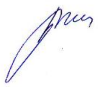 преподавания технологии                                       Богомолова Оксана ВалерьевнаРЕЦЕНЗИЯна научно-исследовательскую работу «Интерьерная живопись»в рамках XII межрегионального конкурса научных работ Широковой Виктории СергеевныНаучно-исследовательская работа «Интерьерная живопись» по своему содержанию в целом соответствует заявленному направлению – технические науки (технология). Однако в проведенном исследовании следовало бы отметить, что выполнение живописных работ требует в первую очередь художественно-творческих, а не технических умений и навыков. При этом технология выполнения интерьерной живописи представлена достаточно полно. 4 б. В работе приведены сведения, указывающие на поверхностное ознакомление автора с современными научными трудами в области интерьерной живописи. Список используемой литературы включает в себя только 6 источников, что недостаточно для проведения исследования по данной проблеме. Анализ проекта показал, исследователю не хватает умений и навыков в работе со специальной литературой. 4 б.Исследование в области интерьерной живописи в целом отличается новизной и оригинальностью. Сфера интерьерной живописи связана с дизайном и имеет свои отличия от традиционных форм дифференциации живописи: станковой и монументальной, поэтому  нуждается в изучении. Однако в представленной работе новизна исследования не имеет четкой формулировки. 4 б.Работа изложена достаточно логично и последовательно. Исследование включает в себя такие разделы как актуальность, цель и задачи, основная часть, заключение и список литературы. Поставлены задачи исследования и необходимые методы их решения, однако отсутствуют пункты теоретической и практической значимости, а также предмет и объект исследования. В основной части исследования сделана попытка дать исторический анализ развития интерьерной живописи, здесь также представлены: технологическая последовательность выполнения интерьерной живописи, материалы и инструменты, правила по технике безопасности, экологическое и экономическое обоснование проекта.  Однако в теоретической части ничего не сказано о специфике самой живописи как вида искусства. Также отсутствует анализ наиважнейших вопросов, необходимых в разработке данной проблемы, это - колорит, композиция и особенности стилистического взаимодействия интерьера и предназначенной для него живописи. Оформлена работа в соответствии с требованиями. Использованы различные графические способы представления хода и результатов исследования (таблицы, изображения). 4 б.Автор демонстрирует аналитические способности в параграфе "История происхождения интерьерных картин" и в "Схеме обдумывания", раскрывающей различные грани выполнения интерьерной живописи. 4 б.Гипотеза отсутствует. 0 б.Представленный в исследовании теоретический материал и живописные изображения позволяют предполагать самостоятельность выполнения работы и личный вклад. Хотелось бы отметить творческие задатки Широковой В.С., требующие потенциального развития. 4 б.В заключении работы сделаны некоторые поверхностные выводы, в целом касающиеся актуальности поставленной проблемы. При этом исследователь явно запутался в подведении итогов, поскольку в самой работе речь идет об акриловой живописи, а в заключении – о фотографиях, репродукциях на стекле, карандашных работах на бумаге и классических произведениях, написанных маслом. 3 б.Анализ представленного материала позволяет оценить работу положительно и присвоить суммарную оценку 27 б.Оригинальность текста работы составляет не менее 84%. Рецензент: к.п.н., доцент кафедры профессионального обучения и методики 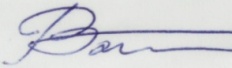 преподавания технологии                                           Биценко Роман ВикторовичРецензент: к.т.н., доцент кафедры общетехнических дисциплин и безопасности жизнедеятельности  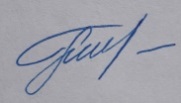 Трусова Елена ВалентиновнаРецензент: к.т.н., доцент кафедры общетехнических дисциплин и безопасности жизнедеятельности  Трусова Елена Валентиновна№ п/пКритерии оцениванияБаллы (макс. 5)1Соответствие содержания заявленному направлению52Демонстрация знакомства с научными трудами в исследуемой области33Новизна и оригинальность исследования24Логичность построения и изложения работы35Аналитический уровень36Корректность гипотез0(гипотезы отсутствуют как таковые)7Личный вклад автора в исследование48Значение сделанных выводов для теории и практики3Итого23